Hejt w sieci - poważny problem?Czy hejt w sieci to poważny problem XXI wieku? Przeczytaj nasz artykuł i sprawdź co my uważamy na dany temat. Zachęcamy do lektury.Hejt a anonimowośćZ miesiąca na miesiąc coraz więcej słyszy się o tym jak hejt w sieci wpływa nie tylko na psychikę młodych ludzi ale tak naprawdę na psychikę każdego z nas. Nie trzeba być celebrytą bądź też osobą publiczną ze świata filmu, reklamy, polityki czy po prostu biznesu żebym negatywnie odczuć skutki anonimowość w sieci i tego jak duże pole do popisu anonimowe osoby mają. Co może być tragiczne w skutkach dla osób hejtowanych. Hejt w sieci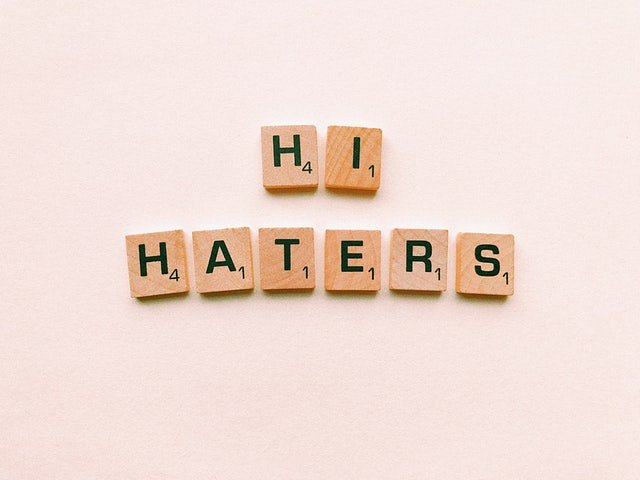 Zastanawiasz się jak radzić sobie z hejtem w sieci? Być może rozwiązaniem jest usunięcie konta z Social mediów czy z popularnego Instagrama lub Facebooka, bądź tik toka czy też innej aplikacji? Niemniej jednak wiele osób publicznych, tak naprawdę nie może funkcjonować bez tego typu narzędzi. Zmusza je do tego nie tylko nowoczesny świat reklamy i marketingu ale także sam fakt, iż jest to przydatne kanał do konsultowania się z fanami czy też kreowania własnego wizerunku tejże osoby, wolnego od osądów prasy. Inna sprawa, że odcięcie się od social mediów nie jest to także gwarancja tego, iż przestaniemy być ofiara hejtu. Czy można zatem uważać to za poważny problem? Absolutnie tak i w wielu sytuacjach skutki hejtu powinny być traktowane poważnie, konsultowane ze specjalistą, który pomoże się z nimi uporać.